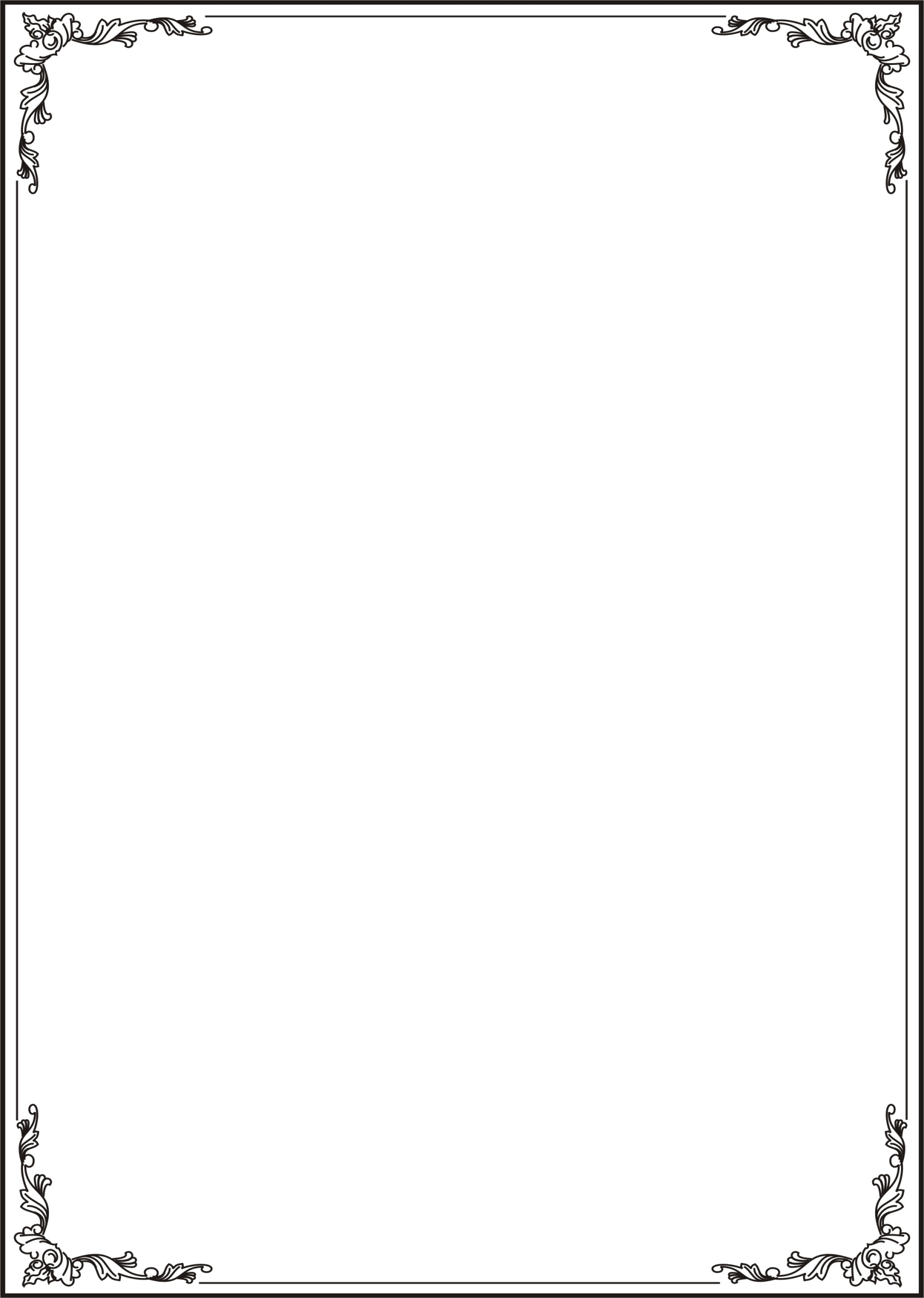 HỒ SƠ ĐĂNG KÝ THAM GIA GIẢI THƯỞNGNGHỀ MÔI GIỚI BẤT ĐỘNG SẢN VIỆT NAM NĂM 2022HỌ TÊN: …………………………………………………Giới tính: Nam/Nữ                      Ngày sinh:………………Địa chỉ thường trú: ..……………………………………… Đơn vị công tác: ..……………………………………………Nội dung hồ sơ gồm: Bản đăng ký tham gia Giải thưởng (theo mẫu) Bản kê khai thông tin (theo mẫu) Bản sao Chứng minh nhân dân/Căn cước công dân Chứng chỉ hành nghề môi giới bất động sản - Bản sao chứng thực (nếu có)CỘNG HÒA XÃ HỘI CHỦ NGHĨA VIỆT NAMĐộc Lập – Tự Do – Hạnh Phúc*********ĐƠN ĐĂNG KÝTHAM GIA GIẢI THƯỞNG NGHỀ MÔI GIỚI BẤT ĐỘNG SẢN VIỆT NAM NĂM 20231. Họ và tên (chữ in hoa): ........................................................................................2. Ngày/tháng/năm sinh : ..........................................................................................3. Nơi sinh: ......................................... Quốc Tịch :................................4. Số CCCD hoặc hộ chiếu: .................... Ngày cấp: ................... Nơi cấp :..............5. Địa chỉ thường trú:........................................................................................6. Số điện thoại liên hệ: ....................................... Email: ..................................7. Tên cơ quan, đơn vị công tác: ..................................................................................    Địa chỉ cơ quan, đơn vị công tác: .......................................................................8. Trình độ chuyên môn: ……………………………………………………………9. Số CCHN môi giới: ……………… Cấp ngày: ………….… Tại: ………………… Tôi tự nguyện đăng ký tham gia chương trình “Giải thường nghề Môi giới bất động sản Việt Nam 2023” và đề nghị được đánh giá, xét tặng giải thưởng sau (tích chọn √ vào giải thưởng đăng ký xét tặng):Nhà Môi giới Bất động sản xuất sắc Việt NamNhà Môi giới Bất động sản tiêu biểu Việt NamNhà Môi giới/nhà bán hàng bất động sản XanhTôi xin cam kết:1. Tuân thủ thực hiện theo hướng dẫn, nội quy và quy chế của Ban tổ chức;2. Thực hiện nộp Hồ sơ đăng ký đúng thời hạn và đúng quy cách mà Ban tổ chức đề ra;3. Tôi xin hoàn toàn chịu trách nhiệm trước pháp luật về tính pháp lý, tính chính xác và các thông tin khác của cá nhân liên quan đến việc xét bình chọn và trao giải thưởng ./.CỘNG HÒA XÃ HỘI CHỦ NGHĨA VIỆT NAMĐộc Lập – Tự Do – Hạnh Phúc*********
HỒ SƠ THAM GIA“GIẢI THƯỞNG NGHỀ MÔI GIỚI BẤT ĐỘNG SẢN NĂM 2023”GIỚI THIỆU CHUNG Họ và tên (chữ in hoa): .................................................Giới tính: Nam/nữNgày, tháng, năm sinh : ...............................................................................Nơi sinh: ................................................................................Hộ khẩu thường trú: .………………………………………………………Số CMTND: .................. Ngày cấp: ........................ Nơi cấp:...........................Tên cơ quan, đơn vị công tác: ....................................................................Chức vụ: …………………………………………………………Trình độ chuyên môn : ……………………………………………………Số CCHN môi giới: …………… Cấp ngày:…………….. Tại: ………...…….THÔNG TIN CHI TIẾT(Kê khai thông tin theo mẫu hoặc tích chọn  vào nội dung phù hợp với tình hình hoạt động của nhà môi giới bất động sản trong năm 2022) Tuân thủ pháp luậtKỹ năng và kinh nghiệmKinh nghiệm làm việc: Bằng cấp/chứng chỉ liên quan tới nghề BĐS:Kiến thức và kỹ năng:Uy tín bản thânUy tín với khách hàng: Không bị khách hàng khiếu nại, khiếu kiệnBị khiếu nại, khiếu kiện nhưng đã kịp thời xử lý, giải quyếtBị khiếu nại, khiếu kiện kéo dàiUy tín với đồng nghiệp:Không bị đồng nghiệp khiếu nại, khiếu kiệnBị khiếu nại, khiếu kiện nhưng đã kịp thời xử lý, giải quyếtBị khiếu nại, khiếu kiện kéo dàiCác hình thức khen thưởng/kỷ luật tại nơi làm việc:Hiệu quả kinh doanhSố lượng giao dịch năm 2020: ………… giao dịch.Số lượng giao dịch năm 2021: ………… giao dịch.Số lượng giao dịch năm 2022: ………… giao dịch, trong đó:(Nếu là Dự án hỗn hợp, đề nghị chỉ rõ thông tin từng loại hình: Chung cư, Biệt thự, Đất nền, Shophouse, ….)Đổi mới và sáng tạoCác giải pháp, sáng kiến giúp doanh nghiệp quản lý vận hàng, bán hàng hiệu quả hơn:………………………………………………………………………………………………………………………………………………………………………………………………………………………………………………………………………Thực hiện quy trình bán hàng của doanh nghiệp: Đóng góp xã hộiTham gia hoạt động từ thiện, chương trình thiện nguyện vì cộng đồng: Tham gia Hội Môi giới bất động sản Việt Nam Tôi xin cam đoan và chịu trách nhiệm trước pháp luật về tính trung thực của các thông tin trong Hồ sơ cùng các tài liệu kèm theo gửi về Ban Tổ chức Chương trình.Kính gửi:- Hội Môi giới Bất động sản Việt Nam;- Ban Tổ chức Chương trình        Ngày…… tháng…… năm 20……                     Người làm đơn                 (Ký và ghi rõ họ tên)+ Chứng chỉ hành nghề môi giới BĐSCóKhông+ Nộp thuế thu nhập cá nhân (nếu trong diện phải nộp)CóKhôngSTTThời gian (từ năm – đến năm)Đơn vị công tácSTTSố chứng chỉ, bằng cấpNgày cấpNới cấpNội dungRất tốtTốtBình thườngCần cải thiệnKém+ Kiến thức pháp luật+ Kiến thức, kỹ năng Maketing+ Kiến thức thị trườngSự hiểu biết, độ nhanh nhạy với thị trường;Nắm được giá bán của các phân khúc tại nhiều tỉnh;>5 tỉnh4-5 tỉnh 2-3tỉnh1 tỉnhkhôngThông tin về các dự án, nguồn cung sản phẩm tại khu vực hoạt động;Khả năng dự đoán thị trường trong tương lai gần.+ Kỹ năng giao tiếp, đàm phán, xử lý tình huốngKhả năng đàm phán, thương lượng, thuyết phục thúc đẩy hai bên đi đến thống nhất về các điều khoản giao dịch và ký kết hợp đồngKhéo léo giải quyết các vấn đề bất đồng trong giao dịch để đi tới đồng thuận+ Kỹ năng phối hợp, làm việc nhómSTTNội dung, hình thức khen thưởngSố Quyết địnhNgày/tháng/năm ban hành12345STTNội dung, hình thức kỷ luậtSố Quyết địnhNgày/tháng/năm ban hành123STTDự ánTỉnh/TPLoại hìnhSố lượng giao dịchTổng giá trị Sản phẩm ước tính (VNĐ)1Căn hộ2Liền kề3Đất nền45678910Tuân thủ đầy đủ, đúng quy trìnhKhông tuân thủSTTTên hoạt động/chương trìnhNgày tham giaLà Hội viên của Hội	Không là Hội viên của HộiXÁC NHẬN CỦA ĐƠN VỊ CÔNG TÁCChúng tôi xác nhận những thông tin kê khai của nhà môi giới bất động sản nêu trên là đầy đủ, đúng sự thật.(Ký và đóng dấu, ghi rõ họ tên)……., ngày …… tháng…… năm 2023NHÀ MÔI GIỚI (Ký và ghi rõ họ tên)